Református Templom, Közösségi Épület, Lelkészi Hivatal És Parókia Épületegyüttese”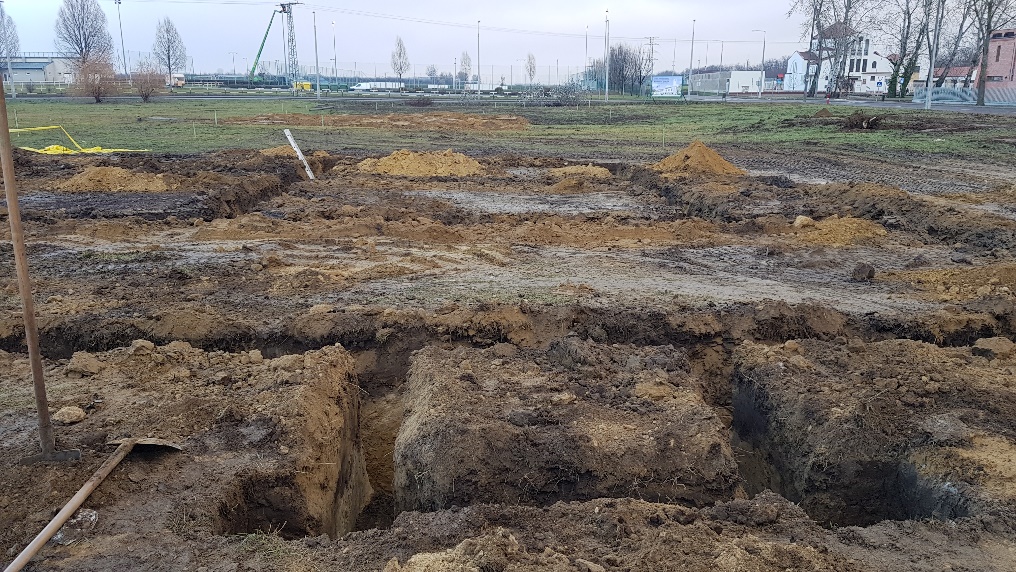 templom alapozási munkái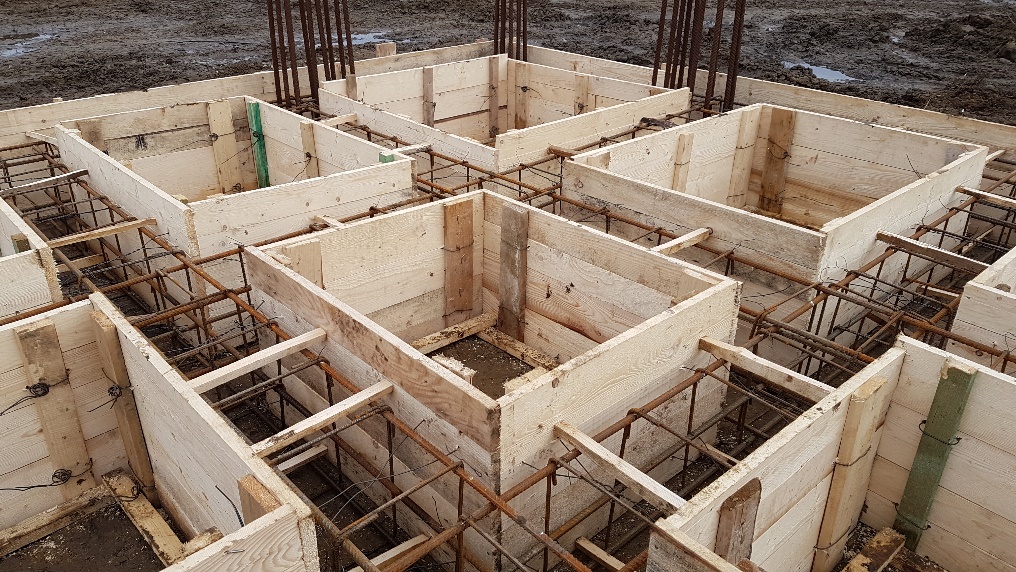 templom talpgerenda vasalási munkái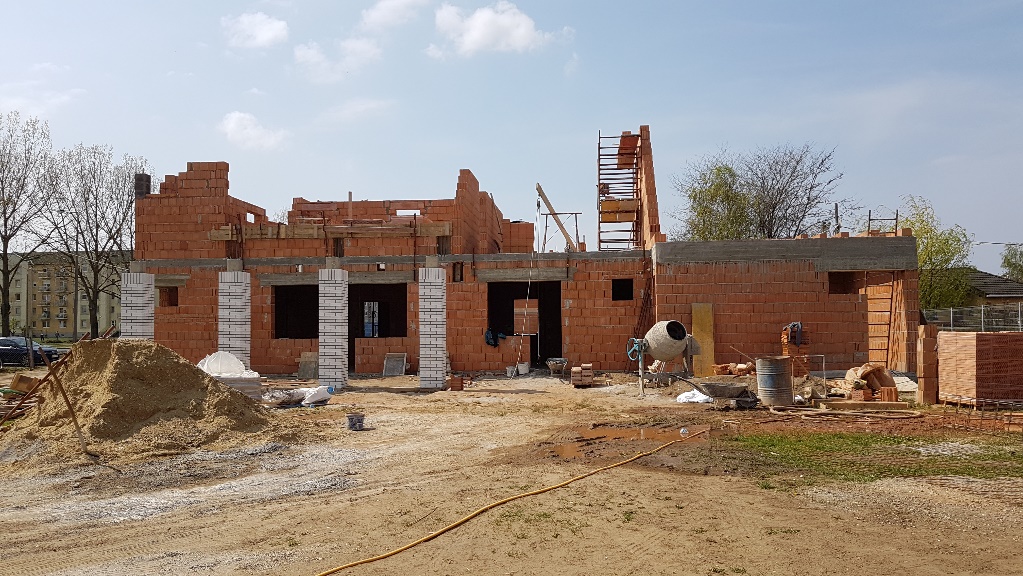 parókia falazása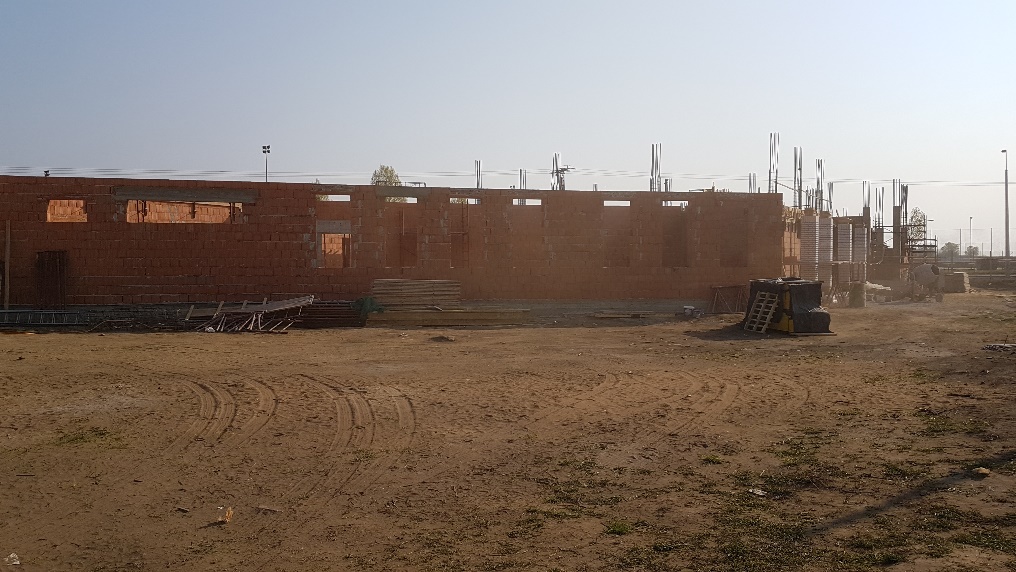 templom falazása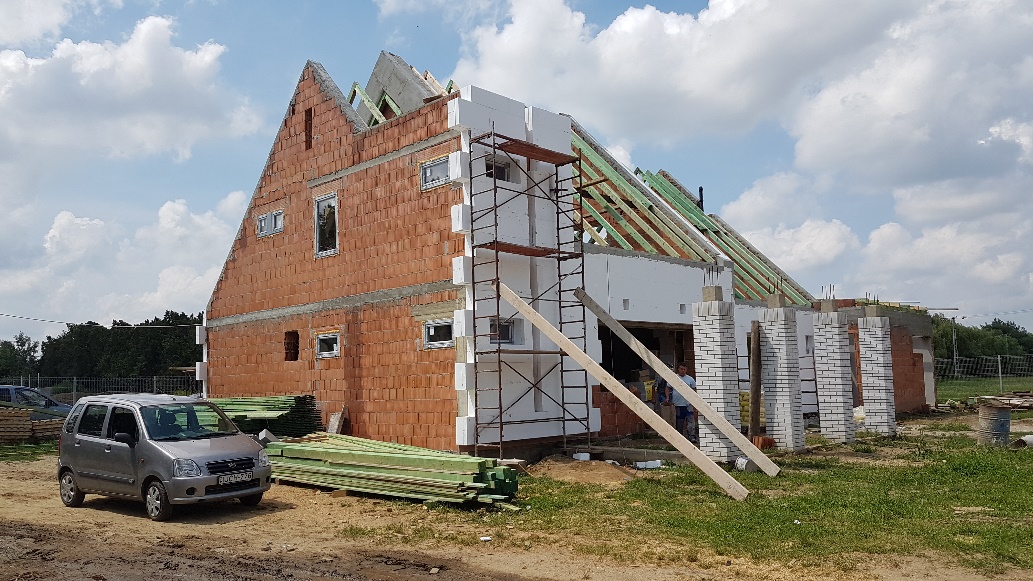 parókia tetőszerkezet, homlokzati hőszigetelés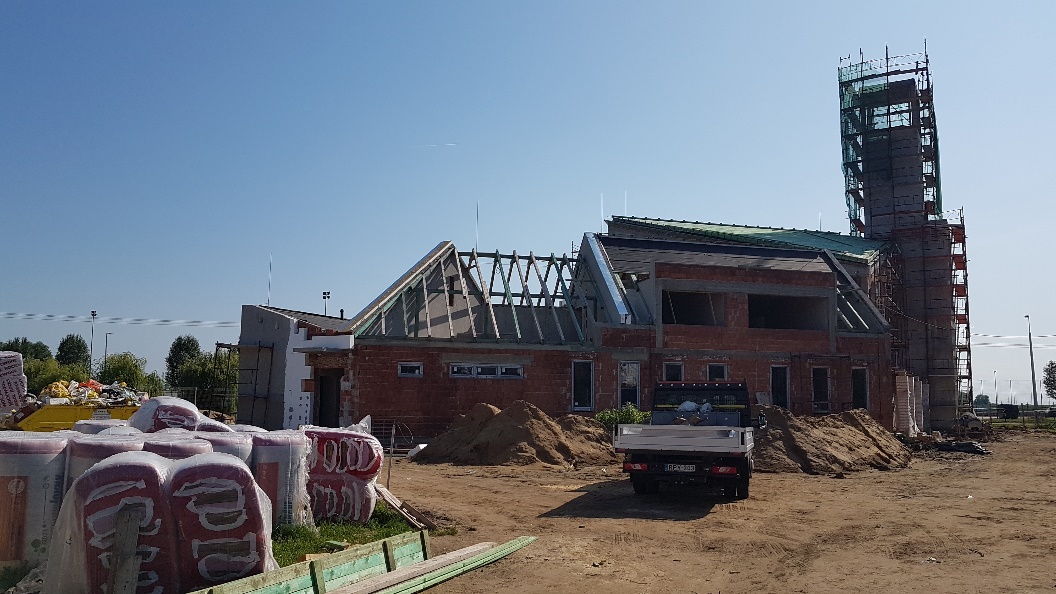 templom tetőszerkezet, homlokzati hőszigetelés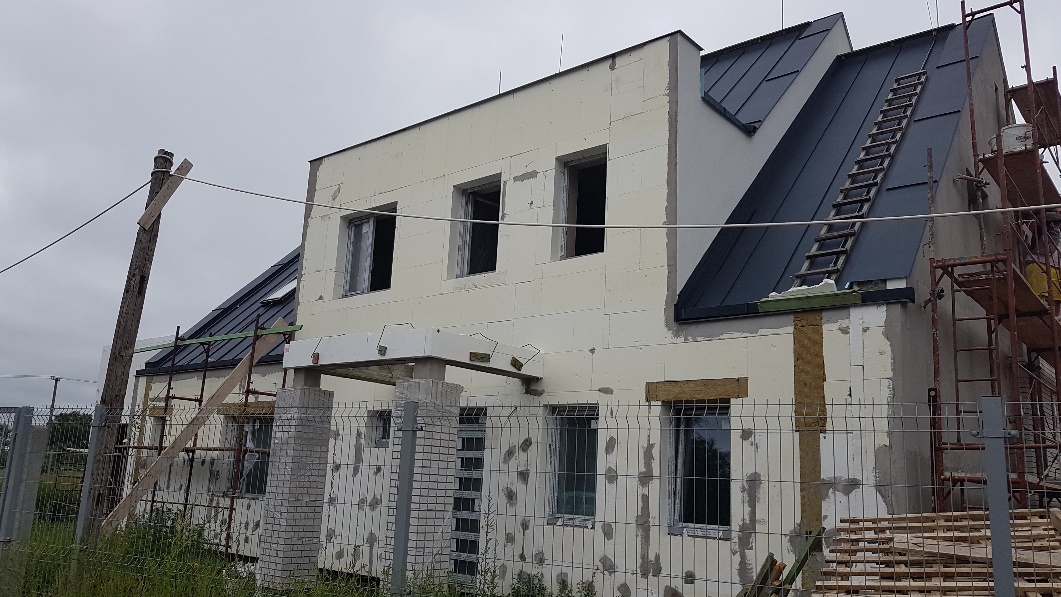 parókia nyugati (utcai homlokzat) hőszigetelés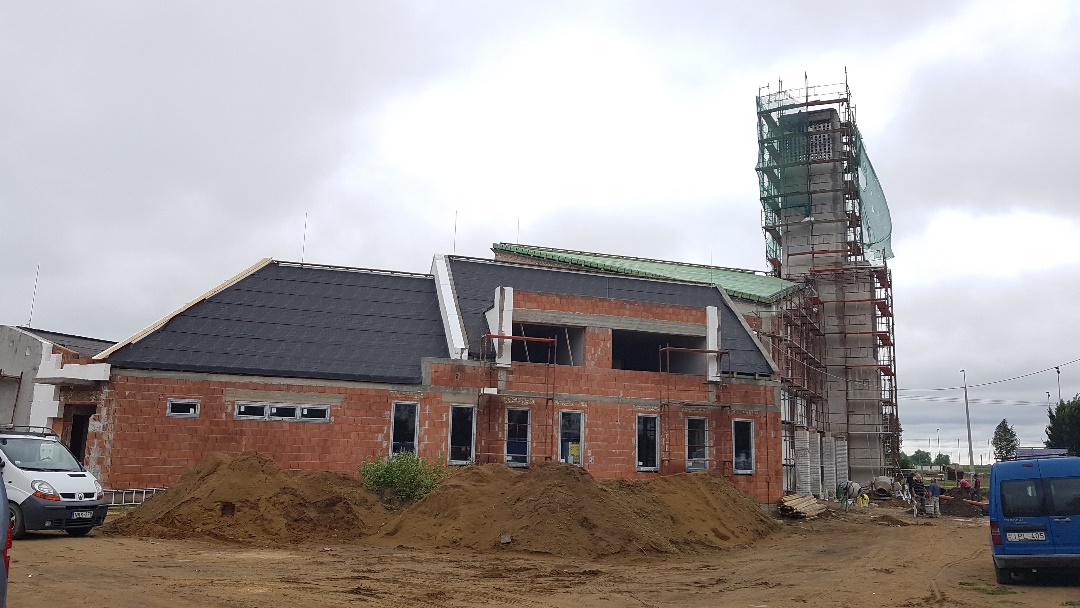 templom torony burkolása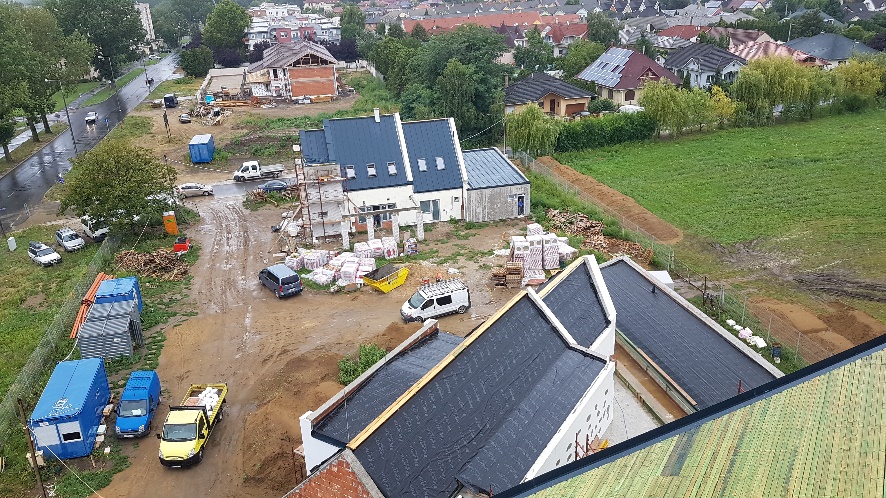 tetők alátéthéjazata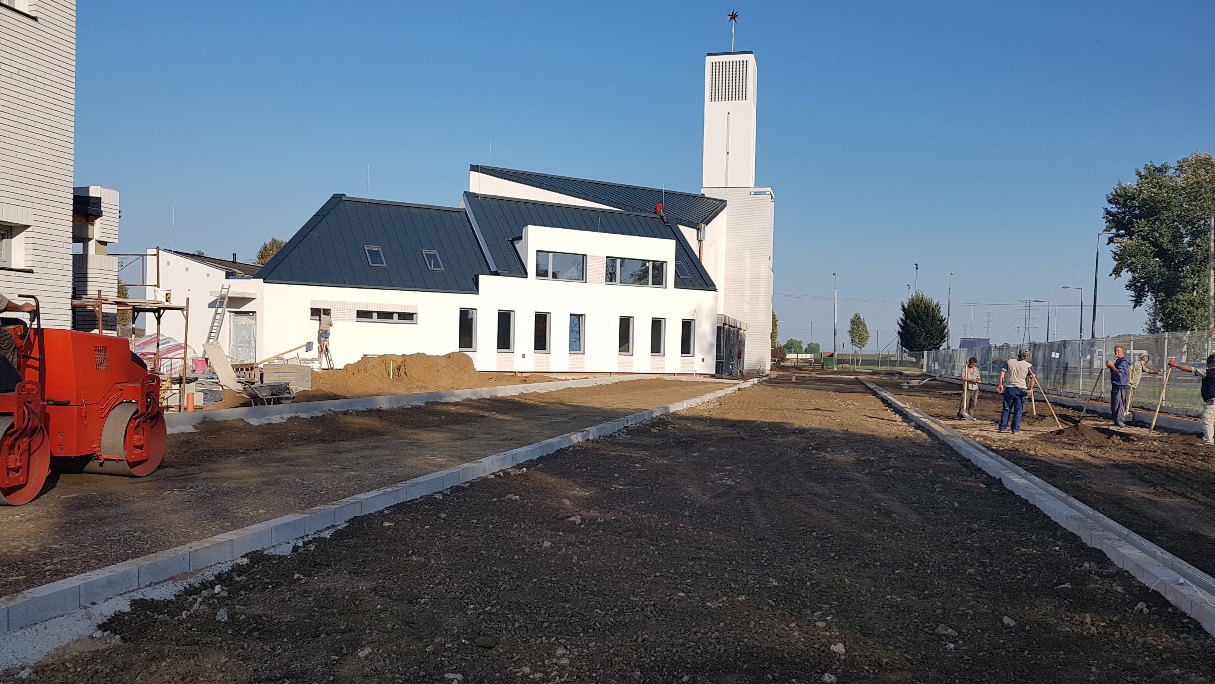 templom homlokzati színvakolat, parkoló szegélyek építése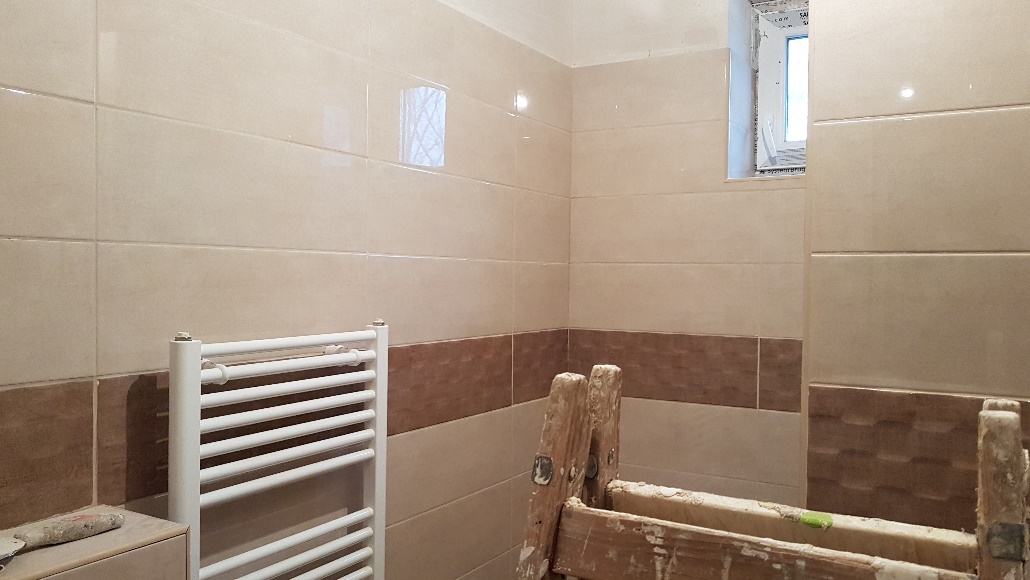 vizesblokkok burkolása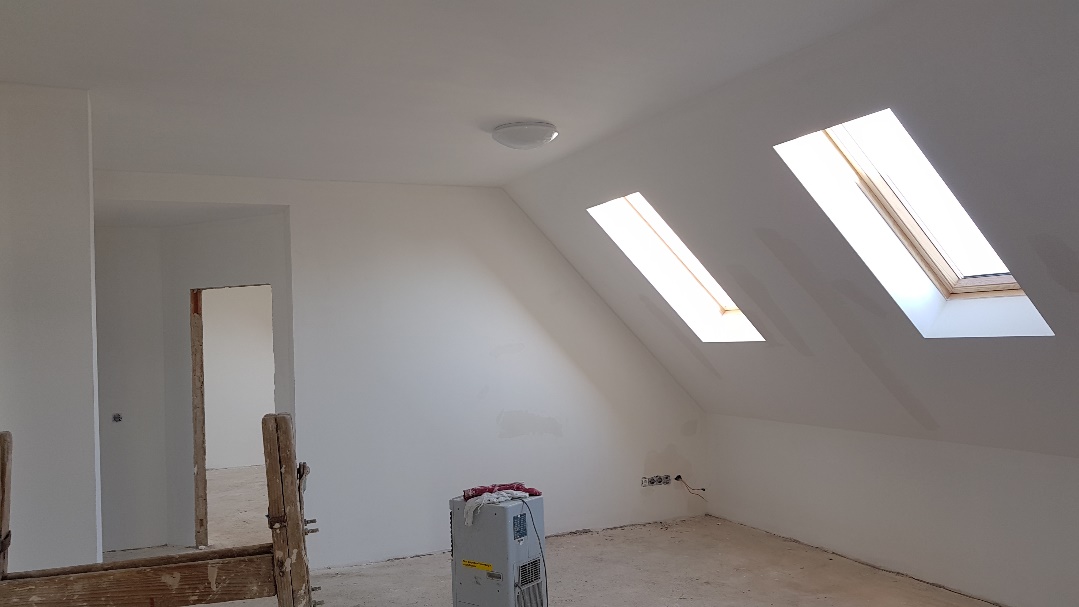 belső festési munkák